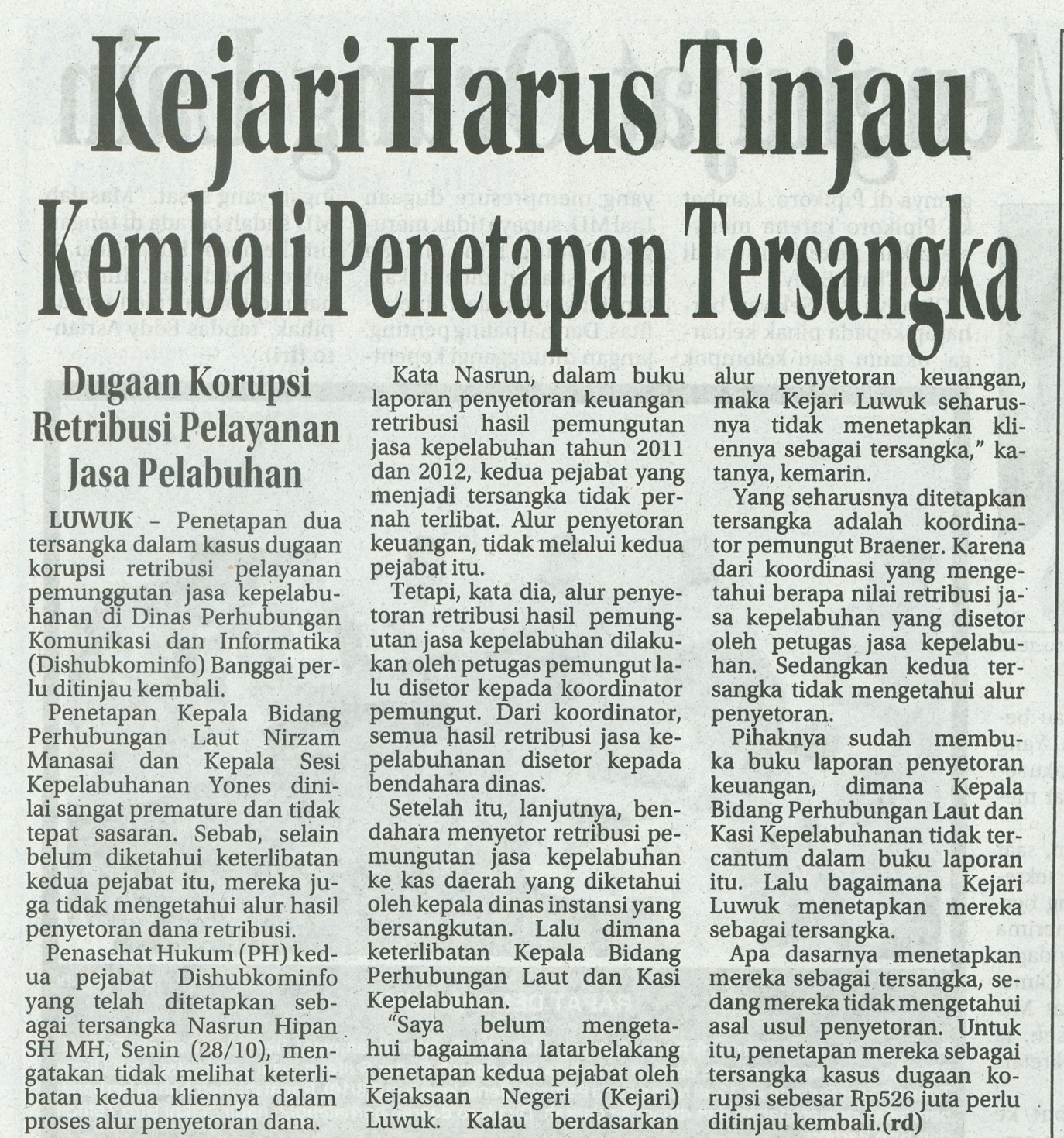 Harian    	:Radar SultengKasubaudSulteng IIHari, tanggal:Selasa, 29 Oktober 2013KasubaudSulteng IIKeterangan:Hal. 21 Kolom 1-3KasubaudSulteng IIEntitas:Kabupaten BanggaiKasubaudSulteng II